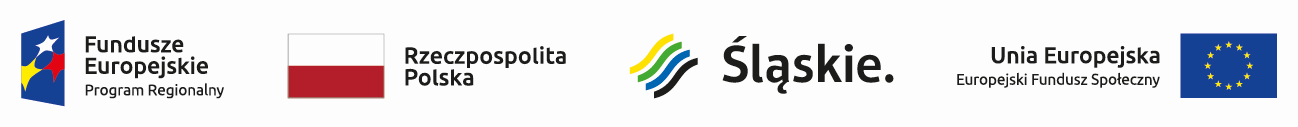 					Załącznik nr 1 do zapytania 03/2023/EFS/9.2.6              Zakres czynności opiekuna medycznego w środowiskuZakres obowiązków w ramach realizowanego projektu pt. „Usługi społeczne dla osób niesamodzielnych w Zagłębiowskim Centrum Wsparcia Opiekuńczo-Rehabilitacyjno-Psychologicznego”  zad nr 5 „Usługi opiekuńcze w miejscu zamieszkania”Czynności wykonywane samodzielnie: Pomoc w zaspakajaniu codziennych potrzeb: czynności związane  z dostarczaniem produktów żywnościowych,czynności związane  z przygotowywaniem posiłku,czynności związane  z dostarczaniem gotowych posiłków,pomoc w spożywaniu posiłków lub karmieniepomoc w utrzymaniu porządku i czystości w najbliższym otoczeniu. pomoc w utrzymaniu czystości odzieży, bielizny osobistej, pościelowej, ręczników itp.pomoc w załatwianiu spraw urzędowych,pomoc w dokonywaniu zakupów oraz w regulowaniu opłat domowych,pomoc w dostępie do świadczeń zdrowotnych,Opieka higieniczna: czynności związane z utrzymaniem higieny osobistej: - mycie głowy w łóżku, - toaleta całego cała w łóżku, - toaleta całego ciała po natryskiem, - toaleta całego ciała w wannie. pomoc w załatwianiu potrzeb fizjologicznych, zmiana pieluchomajtek z uwzględnieniem czynności higieniczno-pielęgnacyjnych, pomoc przy ubieraniu się, zmiana bielizny osobistej, zmiana bielizny pościelowej, układanie osoby leżącej w łóżku i pomoc przy zmianie pozycji, słanie łóżka z chorym. Czynności wykonywane na zlecenie i pod nadzorem pielęgniarskim: Toaleta jamy ustnej, Toaleta przeciwodleżynowa, Zastosowanie udogodnień w łóżku, Zastosowanie materaca p/odleżynowego, Pomiar ciśnienie tętniczego krwi, Pomiar tętna, Pomiar temperatury, Pomiar oddechów, Pomiar masy ciała, Pomiar wzrostu, Przygotowanie i założenie okładu zimnego suchego, Przygotowanie i założenie okładu zimnego wilgotnego, Przygotowanie i założenie okładu ciepłego suchego, Przygotowanie i założenie okładu ciepłego wilgotnego, Karmienie przez zgłębnik i gastrostomię, Wymiana worka stomijnego, Założenie i zmiana cewnika zewnętrznego (nakładki na prącie wykonane z miękkiego silikonu, przez którą mocz spływa do worka na mocz), Wymiana worka na mocz, Wymiana worka na zewnętrznego na stolec, Stawianie baniek próżniowych, Prowadzenie dobowej zbiórki moczu, Kontrola oddawania moczu i stolca, Wykonanie ćwiczeń biernych w łóżku, Pomoc w korzystaniu z zespołu rehabilitacyjnego, Pomoc z przygotowaniu pacjenta do badań diagnostycznych wykonywanych przez pielęgniarkę, Asystowanie pielęgniarce podczas wykonywaniu zabiegów pielęgniarskich, Asystowanie pielęgniarce w zastosowaniu przymusu bezpośredniego, Opiekun medyczny wykonuje swe czynności związane bezpośrednio z pracą zawodową, nie niniejszym zakresem, a zlecone przez przełożonego, 